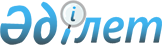 Бірлескен барлау мен өндіруге арналған келісімшарт жасасу туралыҚазақстан Республикасы Үкіметінің 2014 жылғы 30 желтоқсандағы № 1409 қаулысы

      «Жер қойнауы және жер қойнауын пайдалану туралы» 2010 жылғы 

24 маусымдағы Қазақстан Республикасының Заңы 61-бабының 4-тармағына сәйкес Қазақстан Республикасының Үкіметі ҚАУЛЫ ЕТЕДІ:



      1. Қазақстан Республикасы Энергетика министрлігі заңнамада белгіленген тәртіппен осы қаулыға қосымшаға сәйкес Маңғыстау облысында орналасқан Өлі Қолтық учаскесінде көмірсутек шикізатын бірлесіп барлау мен өндіруге арналған келісімшарт жасассын.



      2. Осы қаулы қол қойылған күнінен бастап қолданысқа енгізіледі.      Қазақстан Республикасының

      Премьер-Министрі                                     К.Мәсімов

Қазақстан Республикасы   

Үкіметінің         

2014 жылғы 30 желтоқсандағы 

№ 1409 қаулысына      

қосымша           
					© 2012. Қазақстан Республикасы Әділет министрлігінің «Қазақстан Республикасының Заңнама және құқықтық ақпарат институты» ШЖҚ РМК
				Жер қойнауы учаскесінің атауыОрналасқан жері12Өлі ҚолтықКаспий теңізі

45020, с.е. 53020, ш.б.,

Шығыс Қаратұрын

кен орнын қоспағанда